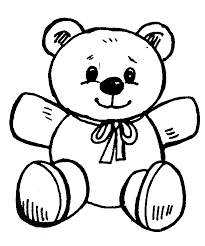                                                                                                                             November 10, 2023Teaching children of God the skills needed for a lifetime of learning, worshipping and caring that the world sees Jesus in them.Dear Parents,For our Jesus Time this week, we began a unit on the Pilgrims and that first Thanksgiving.  We’re learning about Freedom of Religion, and how lucky we are to pray anytime, anyplace.  Your child should be able to tell you that the Pilgrims left their homes in England in search for a place they could worship the true God whenever they wanted. Jolly Jogger jogged on in to help us with the letter “J”.  We’ve learned to listen for that sound to come through the lips and teeth.  We kind of tend to confuse it with the letter “g”.  That sound comes from deep in our throat.  Keeping that in mind seems to help. We learned several things about a jellyfish.  It was interesting to learn about the sting of a jellyfish.  For such beautiful creatures that actually look so soft and squishy, their sting can pack quite a wallop!  We got to view a realistic “model” of a jellyfish in a sensory bottle.    We added the sight words “dad”  “it” and “Jesus” to our list of words.  We use our white boards to write these words weekly, and to review them.  We’ve got some really good beginning readers.  Make sure you are staying on top of those words.  We can sing a special song for you that has taught us to spell “Jesus”.  I hope you’ll ask your child to spell it/sing it for you.  The “K” Happy Sacks will come home with Charles, Althea, Alana, and Akosua.    Look for that special “K” thing for us to see.  Can’t wait!We continue to count, fill in the blank in counting, and tell the number between two numbers.  We are getting much better at this. We reached school day 50 on Wednesday of this week.  We’re ½ way to school day 100.  We’re writing from 0-50 now.  This is a breeze for most of us.   We also wrote our first and last name on day 50.  It’s fun to compare day one name writing to day 50.  The improvement is pretty amazing.  Good work kindergartners!  We were very pleased to meet Miss Betty from Prevent Ed.  She will be with us for the next three weeks.  She is helping us to remember how to be kind to each other, how to speak kindly, and use “Teddy Bear Words”, not “Porcupine words”.  Your child was familiar with those words, but she is going us a little additional information.  We look forward to her return! New Books Read certificates were earned for week by Rylee—50 books, Jada and Akosua—100 books, and we are super happy to welcome Amora to our chart with her first list of 10 books.  We’re happy to have your join us, Amora.    Keep them coming.  This is a “boost” to your child’s reading.  Emilia, or Millie, as many of us call her, is our newest Kindergarten Kid.  She is on the board outside of our classroom, and is featured on our Web Page.  She’s the little spunky gal with lots of humor.    We were proud to give our Christmas Bags to the USO Representative this week.  We presented a check for $700 and 53 Christmas Back Packs for the Military Children.  We tried to give our Veteran’s Wall a little recognition this week.  We have some of those pictures on the web page.  Thanks for wearing the Red, White and Blue.  NOW, our chapel offerings have moved on to Butterfly Haven—offering assistance to children in Foster Care, or those who are experiencing an emergency crisis in their family.  We currently have $392.17 toward this organization.  We thank you for your consistent generosity.  Let’s see that amount rise, and the butterflies on our wall increase.  Have a wonderful weekend.  Sounds like a good outdoor weekend. This is pretty crazy weather.  I’m loving seeing the color though.   Enjoy it.Blessings~Doris Eggers